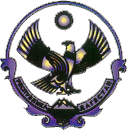 А Д М И Н И С Т Р А Ц И ЯМУНИЦИПАЛЬНОГО РАЙОНА «СЕРГОКАЛИНСКИЙ РАЙОН» РЕСПУБЛИКИ ДАГЕСТАНул.317 Стрелковой дивизии, д.9, Сергокала, 368510,E.mail  sergokala_ru@mail.ru тел/факс: (230) 2-33-40, 2-32-84ОКПО 04047027, ОГРН 1020502335040, ИНН/КПП 0527001634/052701001П О С Т А Н О В Л Е Н И Е№ 60		 				     		              от 04.04.2016 г.Об утверждении Порядка рассмотрения вопросов правоприменительной практики по результатам вступивших в законную силу решений судов, арбитражных судов о признании недействительными ненормативных правовых актов, незаконными решений и действий (бездействия) Администрации МР «Сергокалинский район»В соответствии с пунктом 2.1 статьи 6 Федерального закона от 25 декабря 2008 г. № 273 – ФЗ «О противодействии коррупции», с пунктом 2.1 статьи 7 Закона Республики Дагестан от 7 апреля 2009 г. № 21 «О противодействии коррупции» и письма Администрации Главы и Правительства Республики Дагестан Администрация МР «Сергокалинский район»постановляет:Утвердить Порядок рассмотрения вопросов правоприменительной практики по результатам вступивших в законную силу решений судов, арбитражных судов о признании недействительными ненормативных правовых актов, незаконными решений и действий (бездействия) Администрации МР «Сергокалинский район» (приложение №1);Контроль над исполнением данного постановления возложить на Алиева М.М. - руководителя аппарата Администрации МР «Сергокалинский район» Глава                                                      М. Омаров Приложение №1к Постановлению Администрации МР «Сергокалинский район»от 04.04.2016г. № 60ПОРЯДОК РАССМОТРЕНИЯ ВОПРОСОВ ПРАВОПРИМЕНИТЕЛЬНОЙ ПРАКТИКИ |ПО РЕЗУЛЬТАТАМ ВСТУПИВШИХ В ЗАКОННУЮ СИЛУ РЕШЕНИЙ СУДОВ, АРБИТРАЖНЫХ СУДОВ О ПРИЗНАНИИ НЕДЕЙСТВИТЕЛЬНЫМИ НЕНОРМАТИВНЫХ ПРАВОВЫХ АКТОВ, НЕЗАКОННЫМИ РЕШЕНИЙИ ДЕЙСТВИЙ (БЕЗДЕЙСТВИЯ)АДМИНИСТРАЦИИ МР «СЕРГОКАЛИНСКИЙ РАЙОН» И ЕГО ДОЛЖНОСТНЫХ ЛИЦНастоящий Порядок устанавливает процедуру рассмотрения вопросов правоприменительной практики по результатам вступивших в законную (силу решений судов, арбитражных судов о признании недействительными ненормативных правовых актов, незаконными решений и действий (бездействия) Администрации МР «Сергокалинский район» и его должностных лиц (далее соответственно - Порядок, вопросы правоприменительной практики) в целях выработки и принятия мер по предупреждению и устранению причин выявленных нарушений.	Рассмотрение вопросов правоприменительной практики включает в себя: анализ вступивших в законную силу решений судов, арбитражных судов (далее - судебных решений) о признании недействительными ненормативных правовых актов, незаконными решений и действий (бездействия) Администрации МР «Сергокалинский район» и его должностных лиц;выявление причин, послуживших основаниями признания недействительными ненормативных правовых актов, незаконными решений и действий (бездействия) Администрации МР «Сергокалинский район» и его должностных лиц;последующая разработка и реализация системы мер, направленных на устранение и предупреждение указанных причин;контроль результативности принятых мер, последующей правоприменительной практики.Информация о вынесенных судебных решениях о признании недействительными ненормативных правовых актов, незаконными решений и действий (бездействия Администрации МР «Сергокалинский район» и его должностных лиц с приложениями копий судебных решений направляется структурными подразделениями Администрации МР «Сергокалинский район»должностному лицу, ответственному	за профилактику коррупционных и иных правонарушений, Администрации МР «Сергокалинский район» ежеквартально до 5 числа месяца, следующего за отчетным кварталом.	Руководители структурных подразделений одновременно с информацией о вынесенных судебных решениях о признании недействительными ненормативных правовых актов, незаконными решений и действий (бездействий) Администрации МР «Сергокалинский район» и его должностных лиц с приложениями копий судебных решений направляют должностному лицу, ответственному за профилактику коррупционных и иных правонарушений, служебную записку, содержащую их позицию относительно:причин принятия ненормативных правовых актов, решений и совершения действий (бездействия) Администрации МР «Сергокалинский район» и его должностных лиц, признанных судом недействительными (незаконными);причин, послуживших основаниями признания недействительными ненормативных правовых актов, незаконными решений и действий (бездействия) Администрации МР «Сергокалинский район» и его должностных лиц.Должностное лицо, ответственное за профилактику коррупционных и  иных правонарушений, Администрация МР «Сергокалинский район» ведет учет судебных решений о признании недействительными ненормативных правовых актов, незаконными решений и действий (бездействия) Администрации МР «Сергокалинский район» и его должностных лиц.Сведения, предоставленные должностному лицу, ответственному за профилактику коррупционных и иных правонарушений, согласно пункту 3 настоящего Порядка, обобщаются и представляются в виде таблицы председателю рабочей группы по вопросам правоприменительной практики по результатам вступивших в законную силу решений судов, арбитражных судов о признании недействительными ненормативных правовых актов, незаконными решений и действий (бездействия) (далее - рабочая группа) в срок до 10 числа месяца, следующего за отчетным кварталом.Председатель рабочей группы на основании материалов, полученных в соответствии с пунктом 5 настоящего Порядка, по каждому случаю признания недействительными ненормативных правовых актов, незаконными решений и действий (бездействия) Администрации МР «Сергокалинский район» и его должностных лиц назначает дату и место проведения заседания рабочей группы, рассматривает необходимость привлечения к деятельности рабочей группы работников структурных подразделений Администрации МР «Сергокалинский район» и иных лиц.Секретарь рабочей группы оповещает всех членов рабочей группы и иных работников структурных подразделений (при необходимости) о дате, месте и времени проведения заседания рабочей группы.Рассмотрение вопроса правоприменительной практики может быть отложено при необходимости получения дополнительных материалов.В ходе рассмотрения вопроса правоприменительной практики по каждому случаю признания недействительными ненормативных правовых актов, незаконными решений и действий (бездействия) Администрации МР «Сергокалинский район» и его должностных лиц определяются:	причины принятия ненормативных правовых актов, решений и совершения действий (бездействия) Администрации МР «Сергокалинский район» и его должностными лицами, признанных судом недействительными (незаконными);причины, послужившие основаниями признания недействительными ненормативных правовых актов, незаконными решений и действий (бездействия) Администрации МР «Сергокалинский район» и его должностных лиц.	По итогам рассмотрения вопросов правоприменительной практики рабочая группа принимает решение, в котором:устанавливается, что в рассматриваемой ситуации содержатся (не содержатся признаки коррупционных фактов);даются рекомендации по разработке и принятию мер в целях устранения и предупреждения причин выявленных нарушений или устанавливается отсутствие необходимости разработки и принятия таких мер.В протоколе заседания рабочей группы указываются:дата заседания, состав рабочей группы и иных приглашенных лиц;судебный акт, явившийся основанием для рассмотрения вопросов правоприменительной практики;фамилия, имя, отчество выступавших на заседании и краткое описание изложенных выступлений;результаты голосования;решение.В случае установления рабочей группой признаков коррупционных фактов, послуживших основанием для принятия решения о признании недействительными ненормативных правовых актов, незаконными решений и действий (бездействия) Администрации МР «Сергокалинский район» и его должностных лиц, Председателем рабочей группы выносится соответствующее представление на рассмотрение Комиссии по соблюдению требований к служебному поведению государственных гражданских служащих Администрации МР «Сергокалинский район» и урегулированию конфликта интересов в целях осуществления в Администрации МР «Сергокалинский район» мер по предупреждению коррупции.	Протоколы заседаний рабочей группы Администрации МР «Сергокалинский район» хранятся у должностного лица, ответственного за профилактику коррупционных и иных правонарушений.По итогам рассмотрения вопросов правоприменительной практики по результатам вступивших в законную силу решений судов, арбитражных судов о признании недействительными ненормативных правовых актов, незаконными решений и действий (бездействия) Администрации МР «Сергокалинский район» и его должностных лиц, должностное лицо, ответственное за профилактику коррупционных и иных правонарушений направляет до 30 числа месяца, следующего за отчетным кварталом, информацию о проделанной работе в Управление Администрации Главы и Правительства Республики Дагестан по вопросам противодействия коррупции.